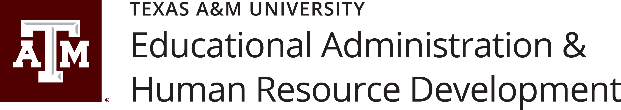 Graduate Assistant Teaching Position Application InformationStudents interested in a Graduate Assistant Teaching position within the Department of Educational Administration and Human Resource Development should complete an application at the below link: https://drive.google.com/drive/folders/1mhXdHkOPtAYzHS3Z6iaN1X50DZPzhuwe?usp=sharing Submission of an application does not guarantee an experience or position. Student applications and uploaded documentation will be shared with the respective program faculty for consideration. The application Students can only submit one application at a time. Available teaching positions (All Listings are tentative and subject to change)There are no current openings for teaching positions at this time. However, applications will still be accepted. Received applications will be kept on file.Application stepsStudents submit the application by the deadlineFaculty/Program review completed applications for consideration Selected students are invited to demonstrate their teaching to faculty Students are offered an opportunity, based on availabilityApplication deadlinesApplications for both co-teaching experiences and available teaching positions follow the below deadlines: April 1st is the deadline for Fall November 1st is the deadline for SpringContactFor questions, concerns or application status, please contact Dr. Rhonda Fowler at rfowler@tamu.edu 